IndexAbstractVLAB - The Virtual LaboratoryIntroductionByung Boong Lee (USA)Nick Morrison (USA)Ted King (USA)Chris Lattimer (United Kingdom)Malay Patel (India)Fausto Passariello (Italy)Question #1. In the last years an increasing interest toward venous hemodynamics has grown in diagnosis and therapy. Which is the most important obstacle to the diffusion of venous hemodynamics between venous specialists ?VLAB - The Virtual LaboratoryQuestion #2. Is the knowledge in venous hemodynamics a mandatory requirement in the treatment of venous diseases ? [7-8]VLAB - The Virtual LaboratoryQuestion #3. Will the simplified flowchart-guided hemodynamic approach of OB CHIVA contribute to the spread of the hemodynamic knowledge to a new audience ?VLAB - The Virtual LaboratoryQuestion #4. Endo-Venous Conservative procedures (EVC), in analogy to Endo-Venous Ablation (EVA), are the core of the OB CHIVA. Can OB CHIVA stimulate people to prefer EVC other than EVA procedures ?VLAB - The Virtual LaboratoryQuestion #5. Which are the possible side effects of OB CHIVA ?VLAB - The Virtual LaboratoryQuestion #6. Can venous insufficiency have a recurrence after this treatment ?VLAB - The Virtual LaboratoryQuestion #7. Which kind of follow-up is needed if a patient undergoes OB CHIVA ?VLAB - The Virtual LaboratoryQuestion #8. Why is the Informed Consent important ?VLAB - The Virtual LaboratoryQuestion #9. Is there a difference between an Office Based and an Ambulatory Based procedure ? [5]VLAB - The Virtual LaboratoryQuestion #10. What about the costs of an OB CHIVA treatment ?VLAB - The Virtual LaboratoryQuestion #11. Depending on local laws in each Country, will OB CHIVA benefit from the same reimbursement than EVA ?VLAB - The Virtual LaboratoryQuestion #12. Will CHIVA benefit from the success of OB CHIVA ?VLAB - The Virtual LaboratoryQuestion #13. Can OB CHIVA arise a new interest in research ?VLAB - The Virtual LaboratoryThe ExpertsReferencesDisclosureFausto PassarielloVLab - The Virtual LaboratoryPaola GammutoAcknowledgementsCentro Diagnostico AquariusIolanda PalmaVLab - The Virtual LaboratoryThanks to our supporting CompaniesMeDISINmediAmnol Chimica Biologica SrlGloriaMediolanumGloriamed-pharmaReturn to VasculabVasculab, the Vascular List !Page Title: The The OB CHIVA Survey Web Page

Last Modified: 12/07/2014 15:47:05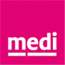 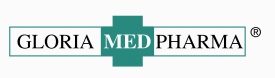 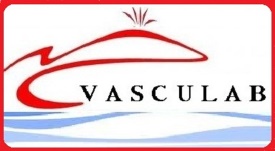 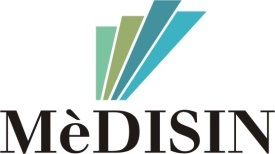 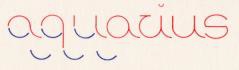 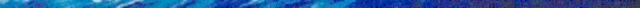 Interview with the Experts by F Passariello* and P Gammuto**The page'ssays that you are visitor number since Jun 12th, 2014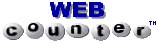 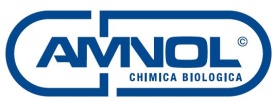 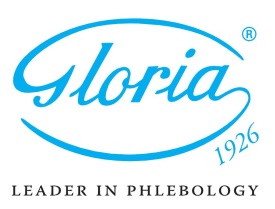 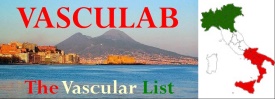 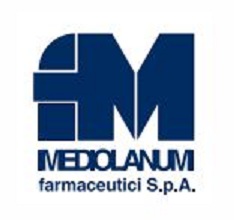 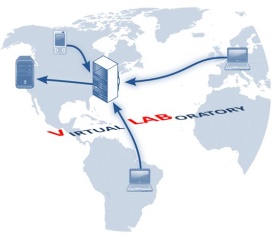 